ΟΙΚΟΝΟΜΙΚΗ ΠΡΟΣΦΟΡΑτης επιχείρησης ………………………………………………………………………………………………….…με έδρα ..………………………………………………………………………………………………….…....…...οδός……………………………………………..αριθμός……………………Τ.Κ…………………………….....τηλ…………………………………  τηλ. κινητό…………………………..Fax……………………...……..….Αφού έλαβα γνώση της Διακήρυξης του Διαγωνισμού που αναγράφεται στον τίτλο & των λοιπών στοιχείων της μελέτης και της δημοπράτησης, καθώς και των συνθηκών εκτέλεσης της εργασίας, υποβάλλω την παρούσα προσφορά και δηλώνω ότι αποδέχομαι πλήρως και χωρίς επιφύλαξη όλα τα ανωτέρω και αναλαμβάνω την εκτέλεση της εργασίας για το ακόλουθο τμήμα εργασιών με το παρακάτω ποσοστό έκπτωσης:                                                                     Ο Προσφέρων                                                             (Σφραγίδα – Υπογραφή)                                                                                                Ημερομηνία: …………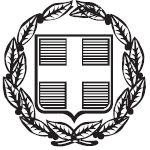 ΕΛΛΗΝΙΚΗ ΔΗΜΟΚΡΑΤΙΑΔΗΜΟΣ ΦΙΛΟΘΕΗΣ – ΨΥΧΙΚΟΥΔΙΕΥΘΥΝΣΗ ΚΑΘΑΡΙΟΤΗΤΑΣΑΝΑΚΥΚΛΩΣΗΣ ΠΕΡΙΒΑΛΛΟΝΤΟΣ & ΠΡΑΣΙΝΟΥΤαχ. Διεύθυνση : Καλλιγά 31Ταχ. Κώδικας    : 152 37Πληροφορίες     : κ. Μπενέτος ΣτέφανοςΤηλέφωνο         : 213 2014519 Fax                   : 213 2014514Μελέτη Εργασίας: «Συντήρηση και Επισκευή του Μηχανοκίνητου Εξοπλισμού του Δήμου»                     Αριθμός Μελέτης: 11 / 2019                                 CPV : 50110000-9 Υπηρεσίες επισκευής και συντήρησης μηχανοκίνητων οχημάτων και παρεπόμενου εξοπλισμού   ΠΡΟΥΠΟΛΟΓΙΣΜΟΣ: 650.500,00 € με Φ.Π.Α. 24% ΧΡΗΜΑΤΟΔΟΤΗΣΗ: ΙΔΙΟΙ ΠΟΡΟΙ ΔΗΜΟΥ  ΦΙΛΟΘΕΗΣ - ΨΥΧΙΚΟΥΤΜΗΜΑΠΕΡΙΓΡΑΦΗ ΤΜΗΜΑΤΟΣΠοσοστό έκπτωσης % επί της ενδεικτικής δαπάνης για εργασία και ανταλλακτικά (αριθμητικώς και ολογράφως)1Εργασίες Συντήρησης & Επισκευής απορριμματοφόρων, βυτιοφόρων, φορτηγών, γερανών και καλαθοφόρων οχημάτων πλην των εργασιών που αφορούν την υπερκατασκευή, την πέδηση, τα ηλεκτρικά μέρη, τα ελαστικά και τους ταχογράφουςΕνενηντα πεντε τοις εκατο (95%)